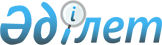 О внесении дополнений в постановление от 3 марта 2010 года N 180 "О дополнительных мерах по социальной защите молодежи и безработных из целевых групп"
					
			Утративший силу
			
			
		
					Постановление акимата города Семей Восточно-Казахстанской области от 23 апреля 2010 года N 401. Зарегистрировано Управлением юстиции города Семей Департамента юстиции Восточно-Казахстанской области 17 мая 2010 года за N 5-2-129. Утратило силу постановлением акимата города Семей Восточно-Казахстанской области от 22 июля 2013 года N 1041

      Сноска. Утратило силу постановлением акимата города Семей Восточно-Казахстанской области от 22.07.2013 N 1041.

      

      

      Примечание РЦПИ.

      В тексте сохранена авторская орфография и пунктуация.

      

      

      В соответствии со статьей 28 Закона Республики Казахстан от 24 марта 1998 года № 213 «О нормативных правовых актах» и постановлением Правительства Республики Казахстан от 31 марта 2010 года № 259 «Об утверждении Правил использования целевых текущих трансфертов и целевых трансфертов на развитие областным бюджетам, городов Астаны и Алматы, и средств, выделяемых республиканским организациям в рамках реализации стратегии региональной занятости и переподготовки кадров», акимат города ПОСТАНОВЛЯЕТ:



      1. Внести в постановление акимата от 3 марта 2010 года № 180 «О дополнительных мерах по социальной защите молодежи и безработных из целевых групп» (зарегистрировано в Реестре государственной регистрации нормативных правовых актов от 5 апреля 2010 года № 5-2-125, опубликовано в газетах от 8 апреля 2010 года № 14 «Семей таны», от 8 апреля 2010 года № 14 «Вести Семей») следующие дополнения:

      1) пункт 6 дополнить подпунктом 3) следующего содержания:

      «3) из числа выпускников учебных заведений начального, среднего и высшего, послевузовского образования заработная плата выплачивается за счет средств республиканского бюджета. Размер среднемесячных отчислений на одного выпускника составляет 20000 (двадцать тысяч) тенге»;

      2) дополнить пунктом 12-1 следующего содержания:

      «12-1. Оплата труда работодателем участникам социальных рабочих мест в рамках Дорожной карты должна быть не ниже суммы, перечисленной из республиканского бюджета. Размер среднемесячных отчислений на одного участника из республиканского бюджета составит 20000 (двадцать тысяч) тенге, которые перечисляются на лицевые счета безработных».



      2. Контроль за исполнением постановления возложить на заместителя акима города Мусапирбекова Т. Ж.



      3. Настоящее постановление вводится в действие по истечении десяти календарных дней после дня его первого официального опубликования.

      

      

      Аким города Семей                                 М. Айнабеков 
					© 2012. РГП на ПХВ «Институт законодательства и правовой информации Республики Казахстан» Министерства юстиции Республики Казахстан
				